CSUF College of Humanities & Social Sciences Inter-Club Council Meeting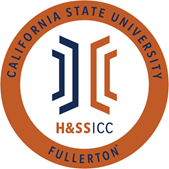 March 4th, 2021 11:00 A.M. ZoomMeeting called by: Jazmin Flores, Chair at 11:01amType of meeting: Regular Attendees: Council Representatives, Executive Officers, General Public Agenda Topics:Call to Order / Roll CallAAEEAbled AdvocatorsAPS
ASSA
AAEECJSA
Geography ClubGrupo de TeatroHSA
LSA
LSSA
LSPA
PAGSOCA
PDSA
Psi ChiPhi Alpha ThetaSIRE (Absent)AKDTESOLTACUNAApproval of MinutesAAEE motions to approve the minutesLSSA seconds to approve the minutesApproval of AgendaVice Chair requests to amend the agenda for line item a to change $275.50 to $475.50LSSA motions to amend the agendaAAEE seconds to amend the agendaLSSA motions to approve the agendaUNA seconds to approve the agendaPublic SpeakersThis is a time where members of the public may address the humanities and social sciences council on any item appearing on this agenda or matters impacting students. Budget8074 -  Contracts, Fees and Rentals: $27,931.018077 – Travel: $13,365ReportsChair – Jazmin Flores No reportsVice Chair – Julieta Zavala Orgs can only $3,500 per semester -> must be only 10%Will be sending out emails to orgs so that everyone is aware of how much they spendA daily permit can be purchased for a guest speakerTake a picture of the permit to submitDirector of Administration – Leah YaginEmails for Attendance will be sent outDirector of Public Relations – Allison StacyAbsentSocial Justice Facilitator – Nico GonzalesWomen’s History Month Advisor – Dr. Tatiana Pedroza, Assistant DeanIntroductionASI Liaisons – David Velasquez and Marcus ArnlineAbsentHSS Week Committees April 4th-8thHSS Week ThemeReimagining Our Future and Shaping Our Mental HealthOld BusinessNew BusinessAAEE moves to open line item aActive Minds seconds to open line item aAction Melissa Ochoa is requesting $275.50 in funds from line item 8077. The funds will be used for registration, airplane, hotel, and transportation. Melissa will be presenting at an event held by the Society of Linguistic Anthropology, which will be held in Boulder, Colorado from April 6th to April 9th. Presentation | Question | Discussion | Vote: Majority Vote Yes AAEE moves to open line item bLSSA seconds to open line item b Action ASSA is requesting $3,0007.15 in funds from line item 8074. The funds will be used to print and bind students’ research papers. The papers will be officially published in The American Papers.Presentation | Question | Discussion | Vote: Majority Vote Yes!Abled Advocators moves to open line item cAAEE seconds to open line item cAction PAGSOCA is requesting $500 in funds from line item 8074. The funds will be used as an honorarium for their guest speaker at their event called Growing Up Latinx: Coming of Age in a Time of Contested Citizenship, a book talk by Dr. Jesica Shiam Fernandez. This will be held on Thursday, March 17th at H-612 from 11am-12pm.Presentation | Question | Discussion | Vote: Majority Vote YesLSPA moves to open line item dAAEE seconds to open line item dAction LSPA is requesting $753.34 in funds from line item 8074. The funds will be used to purchase movie rights and food/drinks. LSPA will be hosting an Encanto Movie Night on March 9th from 4-7pm in Humanities 514.Presentation | Question | Discussion | Vote: Majority Vote YesAAEE moves to open line item eASSA seconds to open line item eAction PDSA is requesting $600 in funds from line item 8074. The funds will be used as an honorarium for their guest speaker at their event called Psychology Day with Jan-Willem Van Prooijen via Zoom on Tuesday, March 15th from 11am-5pm.Presentation | Question | Discussion | All in favor to Vote to Table  Old Business for Next WeekNext Week’s AgendaAbled Advocators for line item 8074LSSA for line item 8074Psi Chi for line item 8074AKD for line item 8074AnnouncementsAdjournmentAt 12:19 pm